Думать. Действовать. Достигать.	Посещение Дней открытых дверей, проводимых профессиональными образовательными организациями города, стало традицией в объединении «Начни своё дело». На этот раз выпускники (ОУ №49,66; 9 классы) посетили 28.01.17 Нижнетагильский торгово – экономический колледж. Коллектив педагогов и студентов подготовили очень интересную и насыщенную программу для своих гостей. В первой части мероприятия перед будущими абитуриентами выступили администрация и студенты колледжа, которые в творческой форме представили специальности учебного заведения. Далее  ребятам представилась возможность  прикоснуться к той или иной профессии посредством своего личного участия в мастер-классах, которые были показаны студентами колледжа.  По окончании мероприятия   у многих выпускников появилось желание влиться в ряды такой замечательной студенческой молодёжи. 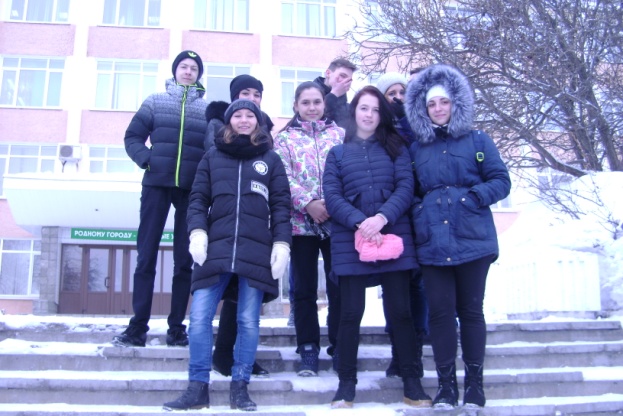 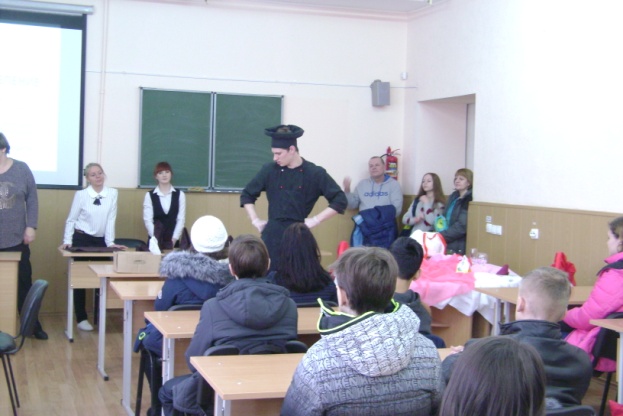 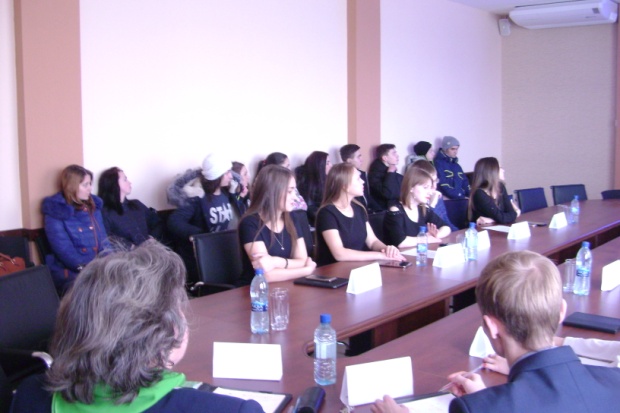 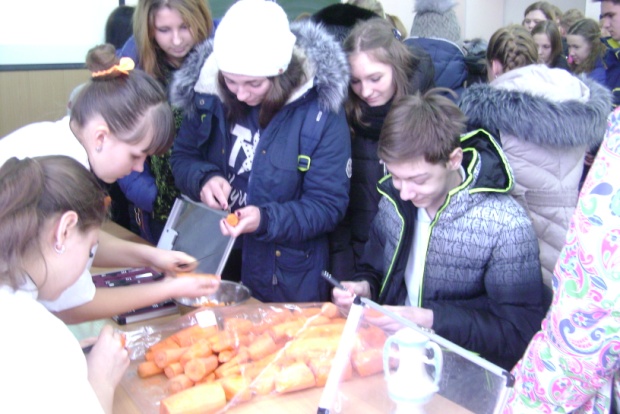 